                                  Bermondsey Central Hall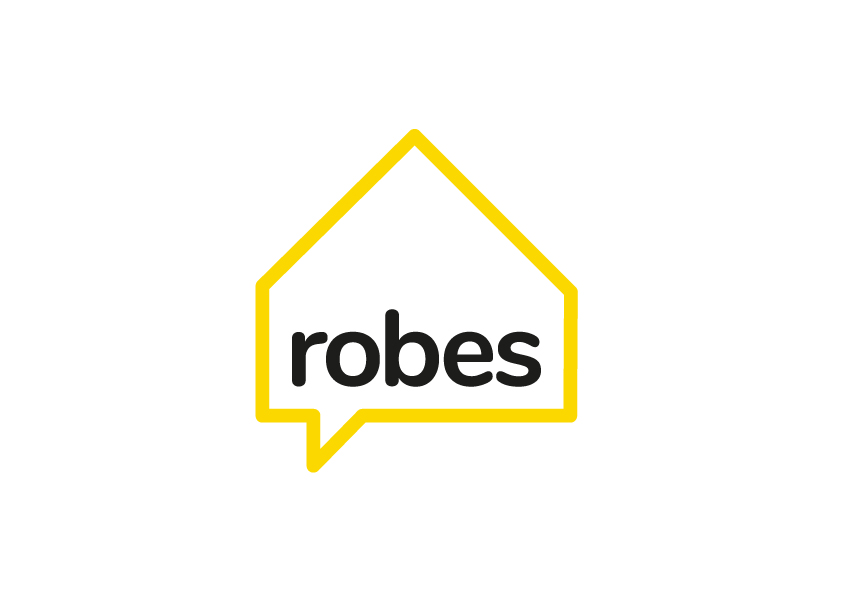 A small charity doing a big job for the homeless since 2007www.robes.org.uk     Charity Registration Number: 1174060E: robes.admin@robes.org.uk  T: @RobesSleepout  F: facebook.com/robesproject/www.justgiving.com/robes	JustTextGiving: ROBE07	SPONSORED SLEEPOUTFRIDAY 30 NOVEMBER 2018 at SOUTHWARK CATHEDRALSLEEPOUT REGISTRATION FORMWe encourage you to raise money online via justgiving.com/Robes or JustTextGiving using code ROBE07. Ask your supporters to text ‘ROBE07’ plus the sum they are donating (£1, £2, £3, £4, £5 and £10) to 70070. Cheques should be made payable to the: The Robes Project.You can find out more about fundraising on www.robes.org.uk/sleepout Please complete this form and send it by 23 November 2018 to robes.admin@robes.org.uk or post it to:The Robes ProjectBermondsey Central Hall256 Bermondsey StreetLondonSE1 3UJRobes Project will only store this information for the purposes of the Sleepout 2018. It will only be accessible by senior staff members and will only be shared with relevant third parties in the case of an accident or emergency. After the Sleepout this document will be securely destroyed.First nameLast nameStreet AddressTown/ CityPost CodeMobile no.Phone no.EmailEmergency ContactEmergency ContactEmergency ContactEmergency ContactEmergency ContactNameRelationshipContact no.Are you part of a team?       YES / NOAre you part of a team?       YES / NOAre you part of a team?       YES / NOAre you part of a team?       YES / NOIf yes, name of the teamAre you intending to bring a child/ren between the ages of 12-18?      YES / NOAre you intending to bring a child/ren between the ages of 12-18?      YES / NOAre you intending to bring a child/ren between the ages of 12-18?      YES / NOAre you intending to bring a child/ren between the ages of 12-18?      YES / NOIF YES PLEASE FILL OUT THE SEPARATE UNDER 18 REGISTRATION FORM.EVERY CHILD NEEDS TO BE ACCOMPANIED BY A RESPONSIBLE ADULT. IF YES PLEASE FILL OUT THE SEPARATE UNDER 18 REGISTRATION FORM.EVERY CHILD NEEDS TO BE ACCOMPANIED BY A RESPONSIBLE ADULT. IF YES PLEASE FILL OUT THE SEPARATE UNDER 18 REGISTRATION FORM.EVERY CHILD NEEDS TO BE ACCOMPANIED BY A RESPONSIBLE ADULT. IF YES PLEASE FILL OUT THE SEPARATE UNDER 18 REGISTRATION FORM.EVERY CHILD NEEDS TO BE ACCOMPANIED BY A RESPONSIBLE ADULT. Do you have any medical conditions / needs? YES / NOIt is important that we know of any medical condition which may require treatment and /or which may affect participation in the event.  Medical insurance does not include cover in the event of illness, if participants are attending the SleepOut contrary to medical advice and are not in good health.Do you have any medical conditions / needs? YES / NOIt is important that we know of any medical condition which may require treatment and /or which may affect participation in the event.  Medical insurance does not include cover in the event of illness, if participants are attending the SleepOut contrary to medical advice and are not in good health.Do you have any medical conditions / needs? YES / NOIt is important that we know of any medical condition which may require treatment and /or which may affect participation in the event.  Medical insurance does not include cover in the event of illness, if participants are attending the SleepOut contrary to medical advice and are not in good health.Do you have any medical conditions / needs? YES / NOIt is important that we know of any medical condition which may require treatment and /or which may affect participation in the event.  Medical insurance does not include cover in the event of illness, if participants are attending the SleepOut contrary to medical advice and are not in good health.If yes, please give detailsWould you like to receive our email newsletter?       YES / NOIf yes, what is your email address, if different from above?